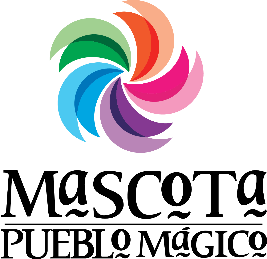 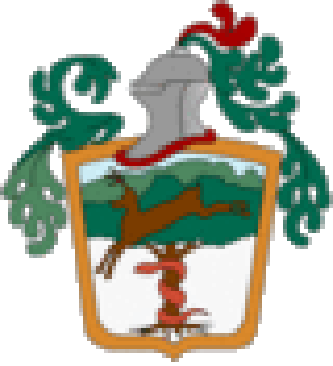    Junio  2018 LunesMartesMiércolesJuevesViernesSábadoDomingo1A las 06:45hrs. Para organizar al personal, solicitudes y parque vehicular.Atención a la ciudadanía en general.Expedición de vales de materiales, combustible y médico.Trabajo diario: elaboración y contestación de oficios, archivar, etc.Toma de acuerdos con el presidente municipal.234Visita en la bodega municipal a las 06:45hrs. Para organizar al personal, solicitudes y parque vehicular.Atención a la ciudadanía en general.Expedición de vales de materiales, combustible y médico.Trabajo diario: elaboración y contestación de oficios, archivar, etc.Toma de acuerdos con el presidente municipal.5Visita en la bodega municipal a las 06:45hrs. Para organizar al personal, solicitudes y parque vehicular.Atención a la ciudadanía en general.Expedición de vales de materiales, combustible y médico.Trabajo diario: elaboración y contestación de oficios, archivar, etc.Toma de acuerdos con el presidente municipal.6Visita en la bodega municipal a las 06:45hrs. Para organizar al personal, solicitudes y parque vehicular.Atención a la ciudadanía en general.Expedición de vales de materiales, combustible y médico.Trabajo diario: elaboración y contestación de oficios, archivar, etc.Toma de acuerdos con el presidente municipal.Reportes para pagos semanales a externos en trabajos a corto plazo.7Visita en la bodega municipal a las 06:45hrs. Para organizar al personal, solicitudes y parque vehicular.Atención a la ciudadanía en general.Expedición de vales de materiales, combustible y médico.Trabajo diario: elaboración y contestación de oficios, archivar, etc.Toma de acuerdos con el presidente municipal.8A las 06:45hrs. Para organizar al personal, solicitudes y parque vehicular.Atención a la ciudadanía en general.Expedición de vales de materiales, combustible y médico.Trabajo diario: elaboración y contestación de oficios, archivar, etc.Toma de acuerdos con el presidente municipal.91011Visita en la bodega municipal a las 06:45hrs. Para organizar al personal, solicitudes y parque vehicular.Atención a la ciudadanía en general.Expedición de vales de materiales, combustible y médico.Trabajo diario: elaboración y contestación de oficios, archivar, etc.Toma de acuerdos con el presidente municipal.12Visita en la bodega municipal a las 06:45hrs. Para organizar al personal, solicitudes y parque vehicular.Atención a la ciudadanía en general.Expedición de vales de materiales, combustible y médico.Trabajo diario: elaboración y contestación de oficios, archivar, etc.Toma de acuerdos con el presidente municipal.13Visita en la bodega municipal a las 06:45hrs. Para organizar al personal, solicitudes y parque vehicular.Atención a la ciudadanía en general.Expedición de vales de materiales, combustible y médico.Trabajo diario: elaboración y contestación de oficios, archivar, etc.Toma de acuerdos con el presidente municipal.Reportes para pagos semanales a externos en trabajos a corto plazo.Reporte de pago quincenal.14Visita en la bodega municipal a las 06:45hrs. Para organizar al personal, solicitudes y parque vehicularAtención a la ciudadanía en general.Expedición de vales de materiales, combustible y médico.Trabajo diario: elaboración y contestación de oficios, archivar, etc.15Visita en la bodega municipal a las 06:45hrs. Para organizar al personal, solicitudes y parque vehicular.Atención a la ciudadanía en general.Expedición de vales de materiales, combustible y médico.Trabajo diario: elaboración y contestación de oficios, archivar, etc.Toma de acuerdos con el presidente municipal.161718Visita en la bodega municipal a las 06:45hrs. Para organizar al personal, solicitudes y parque vehicular.Atención a la ciudadanía en general.Expedición de vales de materiales, combustible y médico.Trabajo diario: elaboración y contestación de oficios, archivar, etc.Toma de acuerdos con el presidente municipal.19Visita en la bodega municipal a las 06:45hrs. Para organizar al personal, solicitudes y parque vehicular.Atención a la ciudadanía en general.Expedición de vales de materiales, combustible y médico.Trabajo diario: elaboración y contestación de oficios, archivar, etc.Toma de acuerdos con el presidente municipal.20Visita en la bodega municipal a las 06:45hrs. Para organizar al personal, solicitudes y parque vehicular.Atención a la ciudadanía en general.Expedición de vales de materiales, combustible y médico.Trabajo diario: elaboración y contestación de oficios, archivar, etc.Toma de acuerdos con el presidente municipal.Reportes para pagos semanales a externos en trabajos a corto plazo.21Visita en la bodega municipal a las 06:45hrs. Para organizar al personal, solicitudes y parque vehicular.Atención a la ciudadanía en general.Expedición de vales de materiales, combustible y médico.Trabajo diario: elaboración y contestación de oficios, archivar, etc.Toma de acuerdos con el presidente municipal.22Visita en la bodega municipal a las 06:45hrs. Para organizar al personal, solicitudes y parque vehicular.Atención a la ciudadanía en general.Expedición de vales de materiales, combustible y médico.Trabajo diario: elaboración y contestación de oficios, archivar, etc.Toma de acuerdos con el presidente municipal.232425Visita en la bodega municipal a las 06:45hrs. Para organizar al personal, solicitudes y parque vehicular.Atención a la ciudadanía en general.Expedición de vales de materiales, combustible y médico.Trabajo diario: elaboración y contestación de oficios, archivar, etc.Toma de acuerdos con el presidente municipal.26Visita en la bodega municipal a las 06:45hrs. Para organizar al personal, solicitudes y parque vehicular.Atención a la ciudadanía en general.Expedición de vales de materiales, combustible y médico.Trabajo diario: elaboración y contestación de oficios, archivar, etc.Toma de acuerdos con el presidente municipal.27Visita en la bodega municipal a las 06:45hrs. Para organizar al personal, solicitudes y parque vehicular.Atención a la ciudadanía en general.Expedición de vales de materiales, combustible y médico.Trabajo diario: elaboración y contestación de oficios, archivar, etc.Toma de acuerdos con el presidente municipal.Reporte para pagos semanales a externos en trabajos a corto plazo.Reporte pago quincenal.28Visita en la bodega municipal a las 06:45hrs. Para organizar al personal, solicitudes y parque vehicular.Atención a la ciudadanía en general.Expedición de vales de materiales, combustible y médico.Trabajo diario: elaboración y contestación de oficios, archivar, etc.Toma de acuerdos con el presidente municipal.29Visita en la bodega municipal a las 06:45hrs. Para organizar al personal, solicitudes y parque vehicular.Atención a la ciudadanía en general.Expedición de vales de materiales, combustible y médico.Trabajo diario: elaboración y contestación de oficios, archivar, etc.Toma de acuerdos con el presidente municipal.3031